ПРОГРАММАКОМПЛЕКСНОГО РАЗВИТИЯ ОБЪЕКТОВ СОЦИАЛЬНОЙ ИНФРАСТРУКТУРЫ МЕСТНОГО ЗНАЧЕНИЯ МУНИЦИПАЛЬНОГО ОБРАЗОВАНИЯ ВЕРЕБЬИНСКОЕ СЕЛЬСКОЕ  ПОСЕЛЕНИЕМАЛОВИШЕРСКОГО РАЙОНА НОВГОРОДСКОЙ ОБЛАСТИ НА 2016-2026 ГОДЫПАСПОРТ ПРОГРАММЫ1. Наименование программы:программа комплексного развития объектов социальной инфраструктуры местного значения муниципального образования Веребьинского сельского поселения Маловишерского района Новгородской области на 2017-2026 годы.	2. Основание для разработки программы:	Градостроительный кодекс Российской Федерации от 29.12.2004 N 190-ФЗ; Федеральный закон от 06.10.2003 N 131-ФЗ «Об общих принципах организации местного самоуправления в Российской Федерации»;постановление Правительства Российской Федерации от 01.10.2015 N 1050 "Об утверждении требований к программам комплексного развития социальной инфраструктуры поселений, городских округов";постановление Правительства РФ от 17.12.2012 N 1317 (ред. от 09.07.2016) «О мерах по реализации Указа Президента Российской Федерации от 28 апреля . N 607 "Об оценке эффективности деятельности органов местного самоуправления городских округов и муниципальных районов" и подпункта "и" пункта 2 Указа Президента Российской Федерации от 7 мая . N 601 "Об основных направлениях совершенствования системы государственного управления»;генеральный план поселения;местные нормативы градостроительного проектирования.	3. Наименование заказчика программы:администрация муниципального образования Веребьинское сельское поселение Маловишерского муниципального района Новгородской области.4. Местонахождение заказчика программы:174271, Новгородская область, Маловишерский р-н, д. Веребье, ул. 1 Мая, дом 47 (юридический адрес).174271, Новгородская область, Маловишерский р-н, д. Веребье, ул. 1 Мая, дом 8 (фактический адрес).	5.Наименование разработчика программы:	Администрация Веребьинского сельского поселения.	6. Местонахождение разработчика программы174271, Новгородская область, Маловишерский р-н, д. Веребье, ул. 1 Мая, дом 47 (юридический адрес).174271, Новгородская область, Маловишерский р-н, д. Веребье, ул. 1 Мая, дом 8 (фактический адрес).Е-mail: werebje@yandex.ru.	7. Цели и задачи программы:безопасность, качество и эффективность использования населением объектов социальной инфраструктуры поселения;доступность объектов социальной инфраструктуры поселения для населения поселения, в соответствии с нормативами градостроительного проектирования поселения;сбалансированное, перспективное развитие социальной инфраструктуры поселения в соответствии с установленными потребностями в объектах социальной инфраструктуры поселения;достижение расчетного уровня обеспеченности населения поселения услугами в областях физической культуры и массового спорта, культуры, в соответствии с нормативами градостроительного проектирования поселения;эффективность функционирования действующей социальной инфраструктуры.8.Целевые показатели (индикаторы) развития социальной инфраструктуры:для объектов социальной инфраструктуры в области культуры:	доля муниципальных учреждений культуры, здания которых находятся в аварийном состоянии или требуют капитального ремонта, в общем количестве муниципальных учреждений культуры уровень фактической обеспеченности учреждениями культуры от нормативной потребности, в том числе:клубами и учреждениями клубного типа, сельскими массовыми библиотеками на 1 тыс. чел. зоны обслуживания (из расчета 30-минутной доступности) для сельских поселении или их групп, тыс. чел.: св. 2 до 5, помещения для культурно-массовой работы с населением, досуга и любительской деятельности;повышение эффективности деятельности учреждений культуры в сельской местности;повышение уровня обеспеченности учреждениями культуры в сельской местности;для объектов социальной инфраструктуры в области физической культуры и массового спорта:уровень фактической обеспеченности учреждениями культуры от нормативной потребности, в том числе:помещениями для физкультурно-оздоровительных занятий в микрорайоне спортивными залами общего пользования;открытыми спортивными площадками;доля населения, систематически занимающегося физической культурой и спортом;доля обучающихся, систематически занимающихся физической культурой и спортом, в общей численности обучающихся;повышение эффективности деятельности учреждений физической культуры и спорта в сельской местности;повышение уровня обеспеченности учреждениями физической культуры и спорта в сельской местности.9.Укрупненное описание запланированных мероприятий (инвестиционных проектов) по проектированию, строительству, реконструкции объектов социальной инфраструктуры:для реализации поставленных целей и решения задач программы, достижения планируемых значений показателей и индикаторов предусмотрено выполнение следующих мероприятий:комплексные мероприятия (инвестиционные проекты) по проектированию, строительству и реконструкции объектов социальной инфраструктуры в области культуры и досуга, физической культуры и массового спорта;мероприятия капитальному ремонту объектов социальной инфраструктуры в области культуры и досуга (учреждений клубного типа);мероприятия по совершенствованию форм деятельности учреждений социальной инфраструктуры в сельской местности;мероприятия по укреплению материальной базы учреждений социальной инфраструктуры в сельской местности.Реализация мероприятий позволит повысить уровень безопасности, качества и эффективность использования населением объектов социальной инфраструктуры поселения.10.Сроки и этапы реализации программы:мероприятия программы охватывают период 2017 – 2026 годы. Мероприятия и целевые показатели (индикаторы), предусмотренные программой, рассчитаны на первые 5 лет с разбивкой по годам, а на последующий период (до окончания срока действия программы) - без разбивки по годам.11.Объемы и источники финансирования программыбюджетные ассигнования, предусмотренные в плановом периоде 2017-2026 годы, будут уточнены при формировании проектов бюджета поселения с учетом изменения ассигнований из бюджетов других уровней;объемы и источники финансирования ежегодно уточняются при формировании бюджета муниципального образования на соответствующий год.12. Ожидаемые результаты реализации программы:повышение доступности объектов социальной инфраструктуры поселения для населения поселения, в соответствии с нормативами градостроительного проектирования поселения;обеспечение сбалансированного, перспективного развития социальной инфраструктуры поселения в соответствии с установленными потребностями в объектах социальной инфраструктуры поселения;достижение расчетного уровня обеспеченности населения поселения услугами в областях физической культуры и массового спорта, культуры, в соответствии с нормативами градостроительного проектирования поселения;обеспечение эффективности функционирования действующей социальной инфраструктуры.Общие положенияСостав и содержание программы комплексного развития объектов социальной инфраструктуры местного значения муниципального образования Веребьинское сельское поселение Маловишерского района Новгородской области на период 2017-2026 годы, (далее соответственно - социальной инфраструктура, Программа) определены постановлением Правительства Российской Федерации от 01.10.2015 N 1050 "Об утверждении требований к программам комплексного развития социальной инфраструктуры поселений, городских округов".Программа устанавливает перечень мероприятий (инвестиционных проектов) по проектированию, строительству, реконструкции объектов социальной инфраструктуры поселения, которые предусмотрены государственными и муниципальными программами, стратегией социально-экономического развития муниципального образования и планом мероприятий по реализации стратегии социально-экономического развития муниципального образования (при наличии данных стратегии и плана), планом и программой комплексного социально-экономического развития поселения, инвестиционными программами субъектов естественных монополий, договорами о развитии застроенных территорий, договорами о комплексном освоении территорий, иными инвестиционными программами и договорами, предусматривающими обязательства застройщиков по завершению в установленные сроки мероприятий по проектированию, строительству, реконструкции объектов социальной инфраструктуры. Программа комплексного развития социальной инфраструктуры поселения разработана на основании утвержденного генерального плана поселения, и обеспечивает сбалансированное, перспективное развитие социальной инфраструктуры поселения, городского округа в соответствии с потребностями в строительстве объектов социальной инфраструктуры местного значения.В период разработки Программы отсутствуют сведения о планируемом развитии объектов социальной инфраструктуры регионального и федерального значения, таким образом перечень мероприятий (инвестиционных проектов) по проектированию, строительству, реконструкции объектов социальной инфраструктуры не учитывает такие мероприятия.Программа обеспечивает:а) безопасность, качество и эффективность использования населением объектов социальной инфраструктуры поселения;б) доступность объектов социальной инфраструктуры поселения для населения поселения, в соответствии с нормативами градостроительного проектирования поселения;в) сбалансированное, перспективное развитие социальной инфраструктуры поселения в соответствии с установленными потребностями в объектах социальной инфраструктуры поселения;г) достижение расчетного уровня обеспеченности населения поселения услугами в областях физической культуры и массового спорта, культуры, в соответствии с нормативами градостроительного проектирования поселения;д) эффективность функционирования действующей социальной инфраструктуры.Программа разработана на срок 10 лет и не более чем на срок действия генерального плана поселения.Мероприятия и целевые показатели (индикаторы), предусмотренные программой, указаны на первые 5 лет с разбивкой по годам, а на последующий период (до окончания срока действия программы) - без разбивки по годам. Характеристика существующего состояния социальной инфраструктурыОписание социально-экономического состояния поселения, сведения о градостроительной деятельности на территории поселенияПоказатели за последние 5 лет, характеризующие состояние экономики и социальной сферы муниципального образования представлены по сведениям из официальной базы данных показателей муниципальных образований «ПОКАЗАТЕЛИ, ХАРАКТЕРИЗУЮЩИЕ СОСТОЯНИЕ ЭКОНОМИКИ И СОЦИАЛЬНОЙ СФЕРЫ МУНИЦИПАЛЬНОГО ОБРАЗОВАНИЯ» Маловишерского муниципального района Веребьинское сельское  поселение (за 2012, 2013, 2014, 2015, 2016 годы)»  Федеральной службы государственной статистики (Росстат) и представлены ниже в таблицах.Бытовое обслуживание населенияБытовое обслуживание населенияРозничная торговля и общественное питаниеРозничная торговля и общественное питаниеСпортСпортТерриторияТерриторияКоммунальная сфераКоммунальная сфераИнвестиции в основной капиталСоциальная поддержка населенияСоциальная поддержка населенияМестный бюджетМестный бюджетОрганизация отдыха, развлечений и культурыОрганизация отдыха, развлечений и культурыСоциальное обслуживание населенияСоциальное обслуживание населенияОрганизация охраны общественного порядкаОрганизация охраны общественного порядкаЗдравоохранениеЗдравоохранение ОбразованиеОбразованиеСтроительство жильяСтроительство жильяКоммунальная сфераКоммунальная сфераМуниципальные услугиМуниципальные услугиТехнико-экономические параметры существующих объектов социальной инфраструктуры поселения, сложившийся уровень обеспеченности населения поселения услугами в области физической культуры и массового спорта, культурыВиды объектов социальной инфраструктуры поселенияК объектам социальной инфраструктуры поселения относятся объекты местного значения поселения, которые вытекают из состава полномочий органов местного самоуправления, которые в соответствии с Федеральным законом от 6 октября 2003 года N 131-ФЗ "Об общих принципах организации местного самоуправления в Российской Федерации" и могут находиться в собственности поселения, в том числе в части создания и учёта объектов местного значения в различных областях (видах деятельности), при этом количество планируемых объектов местного значения в общем случае, должно определяться на основании местных нормативов градостроительного проектирования.Общий перечень основных видов объектов социальной инфраструктуры местного значения с учетом полномочий поселения Сведения о существующих объектах социальной инфраструктуры местного значения в области культурыНа территории муниципального образования существуют следующие виды объектов социальной инфраструктуры местного значения- сельские дома культуры.Адрес: д. Веребье, ул. 1 Мая, д.6.Адрес: д. Оксочи, ул. Советов, д.10.Муниципальное бюджетное учреждение культуры «Межпоселенческий методический центр народного творчества и культурно-досуговой деятельности Маловишерского муниципального района», в составе которого находятся сельские Дома культуры.Для организации досуга и занятости населения при учреждениях культуры проводятся различные мероприятия для всех слоёв населения. Большая работа ведётся по сохранению русских традиций и    ремёсел, поддержке мастеров народного творчества, развитию традиционной народной культуры, передаче навыков мастерства молодому поколению, развитию творчества и досуга, привитию интереса к культурному наследию края. В сельских ДК проводятся праздники народного календаря (Рождественские, святочные гуляния, Масленица, Пасха, Троица, Покрова), организовано проведение мастер-классов по различным видам творчества (вязание, вышивка, плетение поясов).Муниципальное бюджетное учреждение культуры «Межпоселенческая библиотечная система Маловишерского района».Библиотечную деятельность в поселении осуществляет 1 библиотека.Основное направление деятельности-  библиотечное, информационное и справочно-библиографическое обслуживание населения поселения; Адрес: д. Гарь, ул. Центральная , д.9.Сведения о существующих объектах социальной инфраструктуры местного значения в области образованияСведения об общеобразовательных школахСистема образования района включает в себя 1 общеобразовательную школу и 1 филиал, 1 дошкольное учреждение.Свидетельством высокого уровня образования в районе является стабильно высокий процент выпускников средних школ, поступающих в высшие учебные заведения страны. В районе осуществляется подготовка специалистов в представительстве Новгородского филиала Современной Гуманитарной Академии с 1997 года.Для поощрения способных детей учреждена муниципальная стипендия имени Л.Н.Казанской.Сведения о дошкольных образовательных учрежденияхСведения о существующих объектах социальной инфраструктуры в области здравоохраненияМедицинская помощь населению, фельдшерско-акушерским пунктам. На территории поселения расположены следующие объекты:Веребьинский ФАП, 174271, Новгородская область, д. Веребье,  ул. 1 Мая, д.12. тел. 35-632 Сведения о существующих объектах социальной инфраструктуры регионального значенияНа территории муниципального образования существуют следующие объекты социальной инфраструктуры регионального значения:ОБЛАСТНОЕ АВТОНОМНОЕ УЧРЕЖДЕНИЕ СОЦИАЛЬНОГО ОБСЛУЖИВАНИЯ "МАЛОВИШЕРСКИЙ КОМПЛЕКСНЫЙ ЦЕНТР СОЦИАЛЬНОГО ОБСЛУЖИВАНИЯ НАСЕЛЕНИЯ"174260, Новгородская область, Маловишерский район, г. Малая Вишера, ул. Революции, дом 29Тел. 8166033917http://www.cso.malaja-vishera.ruСведения о существующих объектах социальной инфраструктуры федерального значенияНа территории муниципального образования отсутствуют объекты социальной инфраструктуры федерального значения.Сведения о существующих объектах социальной инфраструктуры местного значения в области физической культуры и массового спортаВ поселении 4 спортивных сооружения, из них: 3 плоскостные спортивные.Обеспеченность населения спортивными объектами не соответствует социальным нормативам, что является одной из причин, не позволяющих в полной мере успешно осуществлять задачу оздоровления населения. Обеспеченность населения спортивными сооружениями составляет: по плоскостным сооружениям —76,43 % (по области 90,7%), от утвержденного распоряжением Правительства Российской Федерации от 19 октября 1999 г. N 1683-р социального норматива.Существующая материально-техническая база физической культуры и спорта является отсталой в техническом отношении. Большинство сооружений оснащено старым оборудованием и не имеет необходимых площадей для организации работы с сельским населением.Уровень вовлеченности в занятия физической культурой и спортом всех слоев населения недостаточен и составляет около 15,68 % (по области18,33%) тогда как в экономически развитых странах мира этот показатель достигает 30-40%. Поэтому расширение материальной базы физкультуры и спорта является одной из важных задач перспективного развития поселения.В районе деревни Городищи все большей популярностью пользуется горнолыжный спорт, где активно занимаются маловишерцы, новгородцы, а также и приезжие из других регионов России.Сложившийся уровень обеспеченности населения поселения услугами в области физической культуры и массового спорта, культурыСложившийся уровень обеспеченности населения поселения услугами в области физической культуры и массового спорта, культуры оценивается как удовлетворительный.Согласно информации из действующей редакции генерального плана, с учетом складывающейся в Маловишерском муниципальном районе ситуации и прогнозируемом постепенном развитии Новгородской области и страны в целом на расчетный срок, за основу принят сценарий развития, при котором прогнозируемая численность населения на расчетный срок (2033 год) по Веребьинскому сельскому поселению принята на уровне 1 тысяча человек. Постепенный рост численности населения прогнозируется на конец 1 очереди, т.е. с 2020 года.Прогноз объема планируемого жилищного строительства в соответствии с выданными разрешениями на строительствоСуществующий объем жилищного строительства в соответствии с выданными разрешениями на строительство представлен в таблице.Сведения о выданных разрешениях в строительствеПрогноз объема планируемого жилищного строительства в соответствии с выданными разрешениями на строительство сформирован на основе экспертных оценок и не будет составлять более 10 разрешений на строительство в год, что при средней площади строительства индивидуального жилого дома 60 м2 составит 600 м2. При этом следует учитывать, что в соответствии с действующим законодательством о градостроительной деятельности, разрешение на строительство индивидуального жилого выдается сроком на 10 лет, тем самым ввод объектов в эксплуатацию может быть осуществлен не равномерно.Прогноз выбытия из эксплуатации объектов социальной инфраструктуры в области физической культуры и массового спорта, культурыК 2026 году из эксплуатации могут быть выведены следующие объекты социальной инфраструктуры в области физической культуры и массового спорта, культуры:здание учреждения Маловишерский межпоселенческий методический центр народного творчества и культурно-досуговой деятельности в д. Гарь.В целях недопущения выбытия из эксплуатации объектов социальной инфраструктуры в области физической культуры и массового спорта, культуры требуется предусмотреть комплекс мероприятий по капитальному ремонту (реконструкции) данных объектов или строительства новых.Оценка нормативно-правовой базы, необходимой для функционирования и развития социальной инфраструктуры поселенияНа территории поселения приняты муниципальные правовые акты,  необходимые для функционирования и развития социальной инфраструктуры поселения. Наличие нормативно-правовой базы оценивается как удовлетворительное.Перечень мероприятий (инвестиционных проектов) по проектированию, строительству и реконструкции объектов социальной инфраструктуры поселенияПеречень мероприятий (инвестиционных проектов) по проектированию, строительству и реконструкции объектов социальной инфраструктуры поселения (сгруппированные по видам объектов социальной инфраструктуры) с указанием наименования, местоположения, технико-экономических параметров (вид, назначение, мощность (пропускная способность), площадь, категория и др.), сроков реализации в плановом периоде (с разбивкой по годам), ответственных исполнителей представлены в Приложении 1 «Очередность реализации мероприятий (инвестиционных проектов) по проектированию, строительству, реконструкции объектов социальной инфраструктуры в плановом периоде (с разбивкой по годам)».Перечень мероприятий развития социальной инфраструктуры поселения учитывает планируемые мероприятия по проектированию, строительству и реконструкции объектов социальной инфраструктуры федерального значения, регионального значения, местного значения муниципальных районов, а также мероприятий, реализация которых предусмотрена по иным основаниям за счет внебюджетных источников.Мероприятия по развитию социальной инфраструктуры в области культурыМероприятия (инвестиционные проекты) по проектированию, строительству и реконструкции объектов социальной инфраструктуры в области культуры представлены в таблице.Иные мероприятия по развитию социальной инфраструктуры в области культуры представлены в таблице.Перечень мероприятий (инвестиционных проектов) по проектированию, строительству, реконструкции объектов транспортной инфраструктуры, которые предусмотрены программами, планами, инвестиционными программами, договорамиМероприятия, предусмотренные государственными программамиНа период разработки проекта Программы в муниципальном образовании отсутствуют действующие государственные программыпо проектированию, строительству, реконструкции объектов социальной инфраструктуры, в связи с чем отсутствуют мероприятия по проектированию, строительству, реконструкции объектов социальной инфраструктуры необходимые к учету в Программе.Мероприятия, предусмотренные стратегией социально-экономического развития муниципального образования и планом мероприятий по реализации стратегии социально-экономического развития муниципального образованияНа период разработки проекта Программы стратегией социально-экономического развития муниципального образования и планом мероприятий по реализации стратегии социально-экономического развития муниципального образования не предусмотрены мероприятия по проектированию, строительству, реконструкции объектов социальной инфраструктуры, в связи с чем, в Программе, такие мероприятия не учитываются.Мероприятия, предусмотренные планом и программой комплексного социально-экономического развития муниципального образованияНа период разработки проекта Программы установлены отсутствуют мероприятия  по проектированию, строительству, реконструкции объектов социальной инфраструктуры, предусмотренные Программой комплексного социально-экономического развития поселения.Мероприятия, предусмотренные инвестиционными программами субъектов естественных монополийНа период разработки проекта Программы мероприятия по проектированию, строительству, реконструкции объектов социальной инфраструктуры, предусмотренные инвестиционными программами субъектов естественных монополий, - отсутствуют, в связи с чем, в Программе, такие мероприятия не учитываются.Мероприятия, предусмотренные договорами о комплексном освоении территорий или о развитии застроенных территорийНа период разработки проекта Программы на территории муниципального образования отсутствуют заключенные договоры о комплексном освоении территорий или о развитии застроенных территорий, в связи с чем отсутствуют мероприятия по проектированию, строительству, реконструкции объектов социальной инфраструктуры необходимые к учету в Программе.Оценка объемов и источников финансирования мероприятий (инвестиционных проектов) по проектированию, строительству и реконструкции объектов социальной инфраструктуры поселенияОценка объемов и источников финансирования мероприятий (инвестиционных проектов) по проектированию, строительству, реконструкции объектов социальной инфраструктуры включает укрупненную оценку необходимых инвестиций с разбивкой по видам объектов социальной инфраструктуры поселения, целям и задачам программы, источникам финансирования, включая средства бюджетов всех уровней и внебюджетные средства (далее - укрупненная оценка объемов и источников финансирования мероприятий (инвестиционных проектов).Целевые индикаторы ПрограммыЦелевые индикаторы Программы, включают технико-экономические, финансовые и социально-экономические показатели развития социальной инфраструктуры.Перечень целевых индикаторы Программы сформирован с учетом Постановления Правительства РФ от 17.12.2012 N 1317 (ред. от 09.07.2016) «О мерах по реализации Указа Президента Российской Федерации от 28 апреля 2008 г. N 607 "Об оценке эффективности деятельности органов местного самоуправления городских округов и муниципальных районов" и подпункта "и" пункта 2 Указа Президента Российской Федерации от 7 мая 2012 г. N 601 "Об основных направлениях совершенствования системы государственного управления».Базовые и планируемые значения целевых индикаторы Программы представлены в таблице.Примечание: Нормы расчета уровня фактической обеспеченности объектами принято согласно Приложению Ж (рекомендуемое) Свода правил СП 42.13330.2011 "СНиП 2.07.01-89*. Градостроительство. Планировка и застройка городских и сельских поселений". Актуализированная редакция СНиП 2.07.01-89* (утв. приказом Министерства регионального развития РФ от 28 декабря 2010 г. N 820) Соответствие целевых индикаторов Программы мероприятиям и видам объектов социальной инфраструктуры в области культурыСоответствие целевых индикаторов Программы мероприятиям и видам объектов социальной инфраструктуры в области культуры представлены в таблице.Оценка эффективности мероприятий, включенных в Программу, в том числе с точки зрения достижения расчетного уровня обеспеченности населения поселения услугами в области физической культуры и массового спорта, культуры, в соответствии с нормативами градостроительного проектирования поселенияОценка социально-экономической эффективности мероприятийОценка социально-экономической эффективности Программы необходима для обозначения соотношения социальных результатов/эффектов и стоимости затраченных ресурсов.В настоящее время на федеральном уровне отсутствуют единые методологические подходы к оценке социально-экономической эффективности государственных и муниципальных программ.Под социально-экономической эффективностью социально-значимых программ понимается соотношение стоимости социальных результатов/эффектов, в том числе допускающих возможность измерения в стоимостных показателях, и стоимости затрат на осуществление данных инициатив.С учетом принятием в Программе показателей социально-экономических результатов/эффектов Программы которые невозможно измерить в стоимостных показателях эффективность реализации Программы определяется через степень достижения запланированных результатов.Учёт социально-экономического эффекта, полученного в результате выполнения программы, необходим для измерения реальной эффективности оказанных услуг — как социальной, так и социально-экономической.В настоящей Программе термин «социально-экономическая эффективность» понимается как степень достижения запланированных результатов Программы, т.е. как «эффективность деятельности по реализации программы».Степень достижения запланированных результатов предполагается оценивать посредством сопоставления фактически достигнутых значений индикаторов с их плановыми значениями.Оценка эффективности реализации программы определяется по формуле: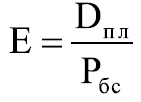  где:E — показатель социально-экономической эффективности реализации про-граммы;Dпл — оценка достижения запланированных значений показателей;Pбс — оценка полноты использования выделенных на реализацию программы средств.Оценка социально-экономической эффективности мероприятий осуществляется ежегодно путем формирования отчета о достижении показателей эффективности в срок до 15 января года, следующего за отчетным.Максимальное ожидаемое значение эффективности реализации программы равно 1.Заказчик Программы с учетом выделяемых на реализацию программы финансовых средств ежегодно уточняет целевые показатели и затраты по программным мероприятиям.В случае несоответствия результатов выполнения Программы целям и задачам, а также невыполнения показателей результативности, утвержденной Программой, Заказчик готовит предложения о корректировке сроков реализации Программы и перечня программных мероприятий, путем внесения изменений в Программу.Оценка соответствия нормативам градостроительного проектированияНормативы градостроительного проектирования поселения, устанавливают совокупность расчетных показателей минимально допустимого уровня обеспеченности объектами местного значения поселения, относящимися к областям, указанным в пункте 1 части 5 статьи 23 Градостроительного кодекса Российской Федерации, в том числе и к объектам социальной инфраструктуры.Предлагаемый к реализации вариант развития социальной инфраструктуры подлежит учету при подготовке и внесению изменений в местные нормативы градостроительного проектирования поселения в части минимально допустимого уровня обеспеченности объектами социальной инфраструктуры населения поселения и максимально допустимого уровня территориальной доступности таких объектов для населения поселения.Согласно местным нормативам градостроительного проектирования поселения:1) для объектов в области культуры и досуга, относящихся к объектам местного значения поселения, устанавливаются следующие значения расчетных показателей:а) расчетные показатели минимально допустимого уровня обеспеченности населения поселения:- дом культуры и творчества или объект аналогичный такому функциональному назначению: обеспеченность не менее одного объекта на территорию поселения;- здание библиотеки или объект аналогичный такому функциональному назначению: обеспеченность не менее одного объекта на территорию поселения;б) расчетные показатели максимально допустимого уровня территориальной доступности таких объектов для населения поселения:- дом культуры и творчества или объект аналогичный такому функциональному назначению: пешеходно-транспортная доступность не более 30 мин.;- здание библиотеки или объект аналогичный такому функциональному назначению: пешеходно-транспортная доступность не более 30 мин.2) для объектов в области физической   культуры   и   массового   спорта, относящихся к объектам местного значения поселения, устанавливаются следующие значения расчетных показателей:а) расчетные показатели минимально допустимого уровня обеспеченности населения поселения:- открытая спортивная площадка с искусственным покрытием или аналогичный объект: обеспеченность не менее одного объекта на территорию поселения;б) расчетные показатели максимально допустимого уровня территориальной доступности таких объектов для населения поселения:- открытая спортивная площадка с искусственным покрытием или аналогичный объект: пешеходно-транспортная доступность не более 30 мин.	Мероприятия по развитию социальной инфраструктуры в Программе соответствуют нормативам градостроительного проектирования поселения.Предложения по совершенствованию нормативно-правового и информационного обеспечения развития социальной инфраструктуры, направленные на достижение целевых показателей ПрограммыДля обеспечения возможности реализации предлагаемых в составе программы мероприятий (инвестиционных проектов) не требуется внесение дополнительных предложений по институциональным преобразованиям, совершенствованию правового и информационного обеспечения деятельности в сфере проектирования, строительства, реконструкции объектов социальной инфраструктуры на территории поселения.ПоказателиЕд. измерения20122013201420152016Число объектов бытового обслуживания населения, оказывающих услугивсегоединица11бани, душевые и сауныединица11Единовременная вместимость бань, душевых и саунместо1010ПоказателиЕд. измерения20122013201420152016Количество объектов розничной торговли и общественного питаниямагазиныединица1111111111магазиныметр квадратный374,8374,8ПоказателиЕд. измерения20122013201420152016спортивные сооружения - всегоединица444плоскостные спортивные сооруженияединица333ПоказателиЕд. измерения20122013201420152016Общая площадь земель муниципального образованиягектар6836468364683646836468364Протяженность автодорог общего пользования местного значения, находящихся в собственности муниципального образования (на конец года)всегокилометр47,548,05с твердым покрытиемкилометр00Всегоединица11Общая протяженность улиц, проездов, набережных на конец годакилометр48,0548,05Общая протяженность освещенных частей улиц, проездов, набережных на конец годакилометрПоказателиЕд. измерения20122013201420152016Количество негазифицированных населенных пунктовединица5555555555Число источников теплоснабженияединица00000Одиночное протяжение уличной водопроводной сети метр31503150315031503150Одиночное протяжение уличной водопроводной сети, нуждающейся в замене метр1,81,81,81,81,8Заменено уличной водопроводной сетиметрОбщая площадь жилых помещенийтысяча квадратных метров81,081,281,2Число проживающих в ветхих жилых домахчеловекЧисло проживающих в аварийных жилых домах (по 2014 год вкл.)человек2424Переселено из ветхих и аварийных жилых домов за отчетный год (по 2014 год вкл.)человекМестный бюджет Местный бюджет Местный бюджет Местный бюджет Местный бюджет Местный бюджет тыс.руб.ФактФактФактФактФакт20122013201420152016Налоговые доходы1403,0918,03364,53709,44475,1в том числе:Налог на доходы физических лиц499449,8524,9315,1383,2Акцизы0,02123,42129,72883,8Налоги на имущество 894,0457,7709,71248,51197,1в том числе: налог на имущество159165,1162,9193,299,4земельный налог735292,6546,81055,31097,7Государственная пошлина1010,56,515,35,0Единый сельскохозяйственный налог0,86,0Неналоговые доходы324,0500,2478,5301,43,2в том числе:Доходы пол в виде ар платы за зем участки 5625078,90,00,0Доходы от аренда имущества2,72,93,23,2Доходы от продажи имущества190,7278,6Прочие доходы  от комп затрат19,6Доходы от продажи земли268247,5206,00,00,0Итого собственных доходов1727,01418,23843,04010,84478,3Безвозмездные поступления от бюджетов 4966,05645,74185,55261,84198,9в том числе:Дотации42243991,23837,43627,32968,3Субсидии6181363,9255,2790,0946,3Межбюджетные трансферты200,00,0516,9210,2Субвенции в/учет5245,739,647,143,3Субвенции   0,00,30,530,8Прочие безвозмездные поступления7244,953,0280,00 ВСЕГО ДОХОДОВ6693,07063,98028,59272,68677,2РАСХОДЫОбщегосударственные вопросы3647,23608,33715,34508,23191,7Национальная оборона51,645,739,647,143,3Национальная экономика1162,21072,01609,72562,33501,8Национальная безопасность и правоохранительная  деятельность30,125,023,021,0Национальная безопасность и правоохранительная  деятельность8330,125,023,021,0Жилищно-коммунальное хозяйство2042,62429,32069,31536,81664,6Образование16,635,32,01,02,0Культура1,01,01,021,02,0Физ.культура8,07,020,06,08,0ВСЕГО РАСХОДОВ7012,27228,77481,98705,48434,4Дефицит(-), профицит бюджета муниципального образования, фактически исполнено-319,2-164,8546,6567,2242,8ПоказателиЕд. измерения20122013201420152016Число семей, получавших субсидии на оплату жилого помещения и коммунальных услуг за отчетный периодянварь-декабрьединицаПоказателиЕд. измерения20122013201420152016Доходы местного бюджета, фактически исполненныеВсеготысяча рублей113608.3216949.3117013.7174279.4Налог на доходы физических лицтысяча рублей13214.314120.515864.714640.2Акцизы по подакцизным товарам (продукции), производимым на территории Российской Федерациитысяча рублей3743.52794.1Налоги на совокупный доходтысяча рублей0.4Единый сельскохозяйственный налогтысяча рублей0.4Налоги на имуществотысяча рублей6668.98652.411190.113862.6Налог на имущество физических лицтысяча рублей2337.92477.52896.23349.7Земельный налогтысяча рублей43316174.98243.910512.9Доходы от использования имущества, находящегося в государственной и муниципальной собственноститысяча рублей1511.51607.31804.91632.1Доходы от продажи материальных и нематериальных активовтысяча рублей5125.8581.5364.72082Безвозмездные поступлениятысяча рублей87087.419195483858.4137676.8Безвозмездные поступления от других бюджетов бюджетной системы Российской Федерациитысяча рублей87014.2191904.783339.8136903.7Дотации бюджетам субъектов Российской Федерации и муниципальных образованийтысяча рублей7444.55336.310000Субсидии бюджетам бюджетной системы Российской Федерации (межбюджетные субсидии)тысяча рублей67345.2172244.757567.8125306.1Субвенции бюджетам субъектов Российской Федерации и муниципальных образованийтысяча рублей12224.514323.725772570Иные межбюджетные трансфертытысяча рублей1027.6Из общей величины доходов - собственные доходытысяча рублей101383.8202625.691241.7173709.4Расходы местного бюджета, фактически исполненныеВсеготысяча рублей111049206544.5124389.9146059.9Общегосударственные вопросытысяча рублей8037.27496.772321870.8Расходы на содержание работников органов местного самоуправлениятысяча рублей5149.6Обслуживание государственного и муниципального долгатысяча рублей228503.3500.8288.9Национальная безопасность и правоохранительная деятельностьтысяча рублей275271268513.2Национальная экономикатысяча рублей25624.982349.710586.815891.8Транспорттысяча рублей624942.9507.6Дорожное хозяйство (дорожные фонды)тысяча рублей24701.281277.89029.215891.8Другие вопросы в области национальной экономикитысяча рублей299.71291050Жилищно-коммунальное хозяйствотысяча рублей75827.6115165.1104866126841.2Образованиетысяча рублей198.849.62513Культура, кинематографиятысяча рублей100111213Социальная политикатысяча рублей10.361Физическая культура и спорттысяча рублей20071205Профицит, дефицит (-) бюджета муниципального образования (местного бюджета), фактически исполненотысяча рублей2559.310404.8-7376.228219.5ПоказателиЕд. измерения20122013201420152016Число организаций культурно-досугового типаединица1111Число обособленных подразделений (филиалов) организаций культурно-досугового типаединица2222Численность работников организаций культурно-досугового типа с учетом обособленных подразделений (филиалов)человек3333Число библиотекединица1111Число обособленных подразделений (филиалов) библиотекединица1111Численность работников библиотек с учетом обособленных подразделений (филиалов)человек1111ПоказателиЕд. измерения20122013201420152016Число центров социального обслуживания граждан пожилого возраста и инвалидовединицаЧисленность лиц, обслуженных отделениями социального обслуживания на дому граждан пожилого возраста и инвалидовчеловекПоказателиЕд. измерения20122013201420152016Число муниципальных органов охраны общественного порядкаединицаЧисленность работников в муниципальных органах охраны общественного порядкачеловекЧисло добровольных формирований населения по охране общественного порядкаединица1Численность участников в добровольных формированиях населения по охране общественного порядкачеловек5ПоказателиЕд. измерения20122013201420152016Число лечебно-профилактических организаций - всегоединица33ПоказателиЕд. измерения20122013201420152016Число общеобразовательных организаций на начало учебного годаединица11111Число структурных подразделений (филиалов) общеобразовательных оргинизацийединица11111Численность обучающихся общеобразовательных организаций с учетом обособленных подразделений (филиалов)человек22Численность обучающихся вечерних (сменных) общеобразовательных организаций с учетом структурных подразделений (филиалов)человекПоказателиЕд. измерения20122013201420152016Введено в действие жилых домов на территории муниципального образованияквадратный метр общей площади325409Введено в действие индивидуальных жилых домов на территории муниципального образованияквадратный метр общей площади44Число семей, состоящих на учете в качестве нуждающихся в жилых помещениях на конец года (с 2008 г.)ВсегоединицаПоказателиЕд. измерения20122013201420152016Количество негазифицированных населенных пунктовединица5555555555Число источников теплоснабженияединица00000Одиночное протяжение уличной водопроводной сети метр31503150315031503150Одиночное протяжение уличной водопроводной сети, нуждающейся в замене метр1,81,81,81,81,8Заменено уличной водопроводной сетиметрОбщая площадь жилых помещенийтысяча квадратных метров81,081,281,2Число проживающих в ветхих жилых домахчеловекЧисло проживающих в аварийных жилых домах (по 2014 год вкл.)человек2424Переселено из ветхих и аварийных жилых домов за отчетный год (по 2014 год вкл.)человекПоказателиЕд. измерения20122013201420152016Число заявителей-граждан, обратившихся за получением муниципальных услугчеловек846Число заявителей-граждан, обратившихся за получением государственных услуг, предоставляемых органом местного самоуправления при осуществлении отдельных государственных полномочий, переданных федеральными законами и законами субъектов Российской ФедерациичеловекКраткое содержание полномочий(№ пункта)Основные объекты капитального строительства, необходимые для исполнения полномочийСтатья 14 Вопросы местного значения поселения Федерального закона №131-ФЗСтатья 14 Вопросы местного значения поселения Федерального закона №131-ФЗСтатья 14 Вопросы местного значения поселения Федерального закона №131-ФЗ11) организация библиотечного обслуживания населения, комплектование и обеспечение сохранности библиотечных фондов библиотек поселения;Здание библиотеки и пр.12) создание условий для организации досуга и обеспечения жителей поселения услугами организаций культуры;Дом культуры и пр.МБОУ основная общеобразовательная школа д. Подгорное174283 Новгородская область, Маловишерский район, д. Подгорное, т. 35-480Муниципальное автономное общеобразовательное учреждение (МАОУ) «Средняя школа д. Бурга» филиал д. Веребье (начальная школа)174271 Новгородская область, Маловишерский район, д. Веребье,  ул. 1 Мая, д. 8, т. 35-624Муниципальное автономное общеобразовательное учреждение (МАОУ) «Средняя школа д. Бурга» филиал д. Веребье (начальная школа)174271 Новгородская область, Маловишерский район, д. Веребье,  ул. 1 Мая, д. 8, т. 35-624Муниципальное автономное общеобразовательное учреждение (МАОУ) «Средняя школа д. Бурга» филиал д. Веребье (садик)174271 Новгородская область, Маловишерский район, д. Веребье,  ул. 1 Мая, д. 8, т. 35-624Наименования показателяСтруктура половозрастного состава населения в %трудоспособное население55детей дошкольного возраста5детей школьного возраста10пенсионеры30ПоказателиЕд. изм.20122013201420152016Введено в действие индивидуальных жилых домов на территории муниципального образованияквадратный метр общей площади409Число семей, состоящих на учете в качестве нуждающихся в жилых помещениях на конец года (с 2008 г.)Всегоединицасемьи инвалидов Великой Отечественной войны, погибших военнослужащих и семей, приравненных к нимединицасемьи ветеранов боевых действийединицасемьи погибших (умерших) инвалидов войны, участников Великой Отечественной войны и ветеранов боевых действийединицасемьи инвалидов и семей, имеющих детей-инвалидовединицамногодетные семьиединицамолодые семьиединицамолодые семьи, проживающие в сельской местностиединицасемьи вынужденных переселенцевединицасемьи проживающие в ветхом и аварийном жилфондеединицасемьи проживающие в сельской местностиединицаЧисло семей, получивших жилые помещения и улучшивших жилищные условия в отчетном году (с 2008 г.)Всегоединицасемьи инвалидов Великой Отечественной войны, погибших военнослужащих и семей, приравненных к нимединицасемьи участников Великой Отечественной войныединицасемьи ветеранов боевых действийединицасемьи погибших (умерших) инвалидов войны, участников Великой Отечественной войны и ветеранов боевых действийединицамолодые семьиединицамолодые семьи, проживающие в сельской местностиединицасемьи проживающие в сельской местностиединицаПоказателиЕд. измерения20122013201420152016Количество выданных разрешений на строительствоединица6Количество выданных разрешений на ввод объектов в эксплуатациюединица№ 
п/пНазначение объекта 
регионального значенияНаименование объектаКраткая 
характеристика объектаМестоположение 
планируемого 
объектаЗоны с 
особыми условиями использо-вания территории1234561.Объекты образования, здравоохранения, социального обслуживания отдельных категорий граждан, физической культуры и спорта, I этап до 2022 годаОбъекты образования, здравоохранения, социального обслуживания отдельных категорий граждан, физической культуры и спорта, I этап до 2022 годаОбъекты образования, здравоохранения, социального обслуживания отдельных категорий граждан, физической культуры и спорта, I этап до 2022 годаОбъекты образования, здравоохранения, социального обслуживания отдельных категорий граждан, физической культуры и спорта, I этап до 2022 годаОбъекты образования, здравоохранения, социального обслуживания отдельных категорий граждан, физической культуры и спорта, I этап до 2022 года1.1.Объекты здравоохраненияОбъекты здравоохраненияОбъекты здравоохраненияОбъекты здравоохраненияОбъекты здравоохранения1.1.1Объект капитального строительства в области здравоохранения строительство зданий фельдшерско-акушерских пунктовопределяется проектной 
документациейМаловишерский 
район, д.Веребье, д.Подгорное, д.Мстинский Мост-1.2.Объекты социального обслуживания отдельных категорий гражданОбъекты социального обслуживания отдельных категорий гражданОбъекты социального обслуживания отдельных категорий гражданОбъекты социального обслуживания отдельных категорий гражданОбъекты социального обслуживания отдельных категорий граждан1.2.1.Объект капитального строительства в области социального обслуживания отдельных категорий граждан строительство двух спальных корпусов в 
областном автономном учреждении социального обслуживания «Маловишерский психоневрологический интернат 
«Оксочи»определяется проектной 
документациейМаловишерский 
район, д.Подгорное-1.2.2.Объект капитального строительства в области социального обслуживания отдельных категорий граждан строительство психоневрологического интернатана 200 местМаловишерский 
район, д.Подгорное-1.4.Объекты культурыОбъекты культурыОбъекты культурыОбъекты культурыОбъекты культуры1.4.1.Объект капитального строительства в области культурыстроительство зданий 
домов культуры определяется проектной 
документациейМаловишерский 
район, д.Веребье-Наименование мероприятийОтветственный исполнительОбеспечение совершенствования форм деятельности учреждений культуры в сельской местностиАдминистрация муниципального образованияУкрепление материальной базы учреждений культуры в сельской местностиАдминистрация муниципального образованияНаименование целевого индикатораЕд. изм.Базовоез начение показателей по состоянию на 2016 г.Планируемое значение показателей к 2026 г.объекты социальной инфраструктуры в области культурыобъекты социальной инфраструктуры в области культурыобъекты социальной инфраструктуры в области культурыобъекты социальной инфраструктуры в области культурыобъекты социальной инфраструктуры в области культурыДоля муниципальных учреждений культуры, здания которых находятся в аварийном состоянии или требуют капитального ремонта, в общем количестве муниципальных учреждений культуры %10050Уровень фактической обеспеченности учреждениями культуры от нормативной потребности, в том числе:%50100клубами и учреждениями клубного типамест на 1 тыс. чел.501120Помещения для культурно-массовой работы с населением, досуга и любительской деятельностим2 площади пола на 1 тыс. чел.50840Повышение эффективности деятельностиучреждений культуры в сельской местности%50100Повышение уровня обеспеченности учреждениями культуры в сельской местности%30100объекты социальной инфраструктуры в области физической культуры и спортаобъекты социальной инфраструктуры в области физической культуры и спортаобъекты социальной инфраструктуры в области физической культуры и спортаобъекты социальной инфраструктуры в области физической культуры и спортаобъекты социальной инфраструктуры в области физической культуры и спортаУровень фактической обеспеченности учреждениями культуры от нормативной потребности, в том числе:%0100открытыми спортивными площадкамим2 на 1 тыс. чел.02000Повышение эффективности деятельностиучреждений физической культуры и спорта в сельской местности%30100Повышение уровня обеспеченности учреждениями физической культуры и спорта в сельской местности%30100№ 
п/пНазначение объекта 
регионального значенияНаименование объектаКраткая 
характеристика объектаМестоположение 
планируемого 
объектаЗоны с 
особыми условиями использо-вания территории1234561.Объекты образования, здравоохранения, социального обслуживания отдельных категорий граждан, физической культуры и спорта, I этап до 2022 годаОбъекты образования, здравоохранения, социального обслуживания отдельных категорий граждан, физической культуры и спорта, I этап до 2022 годаОбъекты образования, здравоохранения, социального обслуживания отдельных категорий граждан, физической культуры и спорта, I этап до 2022 годаОбъекты образования, здравоохранения, социального обслуживания отдельных категорий граждан, физической культуры и спорта, I этап до 2022 годаОбъекты образования, здравоохранения, социального обслуживания отдельных категорий граждан, физической культуры и спорта, I этап до 2022 года1.1.Объекты здравоохраненияОбъекты здравоохраненияОбъекты здравоохраненияОбъекты здравоохраненияОбъекты здравоохраненияОбъект капитального строительства в области здравоохранения строительство зданий фельдшерско-акушерских пунктовопределяется проектной 
документациейМаловишерский 
район, д.Веребье, д.Подгорное, д.Мстинский Мост-1.2.Объекты социального обслуживания отдельных категорий гражданОбъекты социального обслуживания отдельных категорий гражданОбъекты социального обслуживания отдельных категорий гражданОбъекты социального обслуживания отдельных категорий гражданОбъекты социального обслуживания отдельных категорий гражданОбъект капитального строительства в области социального обслуживания отдельных категорий граждан строительство двух спальных корпусов в 
областном автономном учреждении социального обслуживания «Маловишерский психоневрологический интернат 
«Оксочи»определяется проектной 
документациейМаловишерский 
район, д.Подгорное-Объект капитального строительства в области социального обслуживания отдельных категорий граждан строительство психоневрологического интернатана 200 местМаловишерский 
район, д.Подгорное-1.3.Объекты культурыОбъекты культурыОбъекты культурыОбъекты культурыОбъекты культурыОбъект капитального строительства в области культурыстроительство зданий 
домов культуры определяется проектной 
документациейМаловишерский 
район, д.Веребье-